Р Е Ш Е Н И ЕО внесении изменений в решение Собрания депутатовмуниципального образования «Зеленогорское сельское поселение»  от 06 ноября 2009 года № 8 «Об установлении земельного налога»(в ред. от 12.11.2010 г №47, от 18.10.2012 г №103, от 26.04.2013 г №127) Собрание депутатов муниципального образования «Зеленогорское сельское поселение» решает:1. Внести в  решение Собрания депутатов муниципального образования «Зеленогорское сельское поселение» от 10 ноября 2009 года № 9 «Об установлении земельного налога» (в ред. от 12.11.2010 г № 47, от 18.10.2012 № 103, от 26.04.2013г. № 127)   следующие изменения:1.1. В пункте 8 Решения № 9 (в ред. от 11.11.2010 г. №54, от 12.04.2013 г. №120)  слова «не позднее 5 ноября "  заменить словами  «не позднее 1 октября»;1.2. Пункт 7 Решения № 9  признать утратившим силу.1.3. Пункт 11 Решения № 9 (в ред. от 12.04.2013г.№120) изложить в следующей редакции:"11. Налогоплательщики - физические лица, не являющиеся индивидуальными предпринимателями, имеющие право на налоговую льготу,   должны представить документы, подтверждающие такое право, в налоговый орган в срок не позднее 1 февраля года, следующего за истекшим налоговым периодом, либо в течение 30 (тридцати) календарных дней со дня возникновения права на налоговую льготу".2. Опубликовать настоящее решение в районной газете «Моркинская земля».3. Настоящее решение вступает в силу с  1 января 2015 года, но не ранее одного месяца со дня его официального опубликования.Глава муниципального образования«Зеленогорское сельское поселение»,председатель Собрания депутатов                                            К.Г.ХабибуллинЛист согласованияПроекта решения Собрания депутатов МО «Моркинский Муниципальный район «О внесении изменений в решение Собрания депутатов муниципального образования «Зеленогорское сельское поселение»от 06 ноября . № 8Проект подготовлен Финансовым отделом Моркинского муниципального района.Руководитель 								А.В.ВасильеваПояснительная записка к проекту решения«О внесении изменений в решение Собрания депутатов муниципального образования «Зеленогорское сельское поселение»от 10 ноября 2009 г. № 11Необходимость внесения изменений обусловлена  Федеральным законом от 2 декабря 2013 года №334-ФЗ "О внесении изменений в часть вторую Налогового кодекса Российской Федерации "Руководитель			                     			А.В. Васильева«Зеленогорск ял кундем» муниципальный образованийындепутатше–влакын Погынжо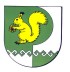 Собрание депутатов    муниципального образования  «Зеленогорское сельское поселение» № 155 29 апреля  2014 годаДолжностьФамилия и инициалыПодпись и датаПримеча-ниеГлава администрации Зеленогорского сельского поселенияМалинин Г.И.Руководитель финансового отдела Моркинского муниципального районаВасильева А.В.Руководитель организационно-правового отдела администрацииАлександрова А.С.«МОРКО  МУНИЦИПАЛЬНЫЙ  РАЙОН»  МУНИЦИПАЛЬНЫЙ ОБРАЗОВАНИЙЫНФИНАНС   ПОЛКАЖЕ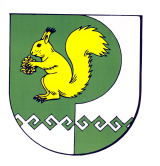 ФИНАНСОВЫЙ    ОТДЕЛ МУНИЦИПАЛЬНОГО ОБРАЗОВАНИЯ «МОРКИНСКИЙ МУНИЦИПАЛЬНЫЙ   РАЙОН»